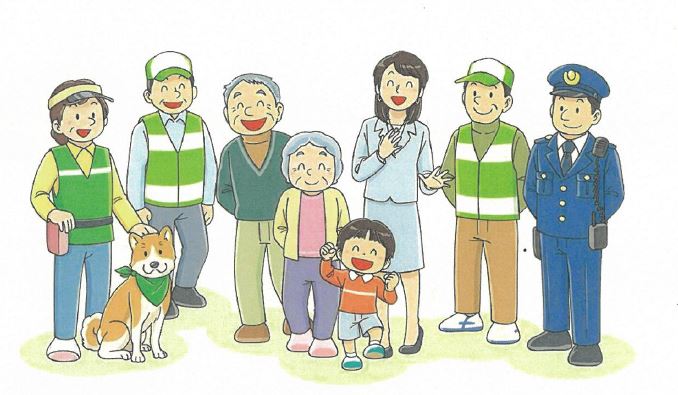 活動内容：防犯パトロール、清掃活動、子供の見守り活動など情報交換をしながら、地域の安全を守りましょう皆さんの参加をお待ちしております　　　　　　　　　　　　　　　　　　　　　　町　会問合せ先：　　　　　　　　　　　　　　　　　　　　　